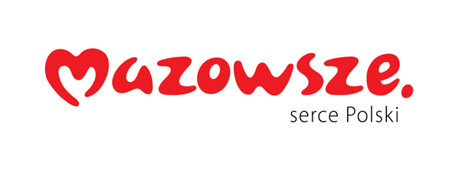 Załącznik nr 1 do SWZ FORMULARZ OFERTY
Nawiązując do ogłoszenia o zamówieniu prowadzonego w trybie art. 275 pkt 1 (trybie podstawowym bez negocjacji) o wartości zamówienia nieprzekraczającej progów unijnych o jakich stanowi art. 3 ustawy z 11 września 2019 r. - Prawo zamówień publicznych (Dz.U.2021.0.1129) na roboty budowlane pn.:( podać nazwę zadania)składam ofertę o następującej treści.
I. DANE WYKONAWCY*: Nazwa (firma) WykonawcyAdres (ulica i nr, miejscowość, kod pocztowy, województwo)Wpisany do rejestru przez/na podstawie/pod numerem (jeżeli dotyczy)TelefonAdres e-mailOsoba odpowiedzialna za kontakty z Zamawiającym (jeśli dotyczy)* w przypadku oferty składanej przez podmioty występujące wspólnie( spółka cywilna, konsorcjum), powyższą tabelę należy wypełnić dla każdego podmiotu osobno (kopiowanie tabeli). Dotyczy wspólników spółki cywilnej, członków konsorcjum.Osoba upoważniona do reprezentacji Wykonawcy/ów i podpisująca ofertę:Imię i NazwiskoNumer telefonuAdres e-mailJa, niżej podpisany, oświadczam, że oferuję wykonanie przedmiotu zamówienia określonego w SWZ  zgodnie z jej zapisami jak i projektowanymi postanowieniami umowy – za cenę:cena brutto (zł):cena netto (zł)stawka podatku VAT (%):Oświadczam, że okres gwarancji na wykonanie przedmiotu zamówienia będzie wynosił (36, 48, 60 )miesięcy.    1) w cenie naszej oferty zostały uwzględnione wszystkie koszty wykonania zamówienia i cena nie ulegnie  zmianie w okresie obowiązywania umowy,    2) zapoznałem się ze Specyfikacją Warunków Zamówienia oraz stanowiącymi jej integralną część załącznikami i nie wnoszę do niej zastrzeżeń oraz przyjmujemy warunki w nich zawarte,    4) uważam się za związanego niniejszą ofertą do dnia wskazane w SWZ,     5) akceptuję warunki płatności – przelewem w terminie do 30 dni od dnia poprawnie złożonej faktury,    6) akceptuję warunki określone we wzorze umowy stanowiącym załącznik Nr 8 do SWZ i nie wnoszę do niej zastrzeżeń,    Jako Wykonawcy wspólnie ubiegający się o udzielenie zamówienia oświadczamy, że dla potrzeb  niniejszego zamówienia, zgodnie z art. 58 ust. 2 ustawy Pzp, ustanowiliśmy pełnomocnika:(wypełniają Wykonawcy składający wspólną ofertę podając imię i nazwisko pełnomocnika)W przypadku wyboru oferty, zobowiązuję się do:    1) podpisania umowy w terminie i miejscu wskazanym przez Zamawiającego,    2) wniesienia zabezpieczenia należytego wykonania umowy zgodnie z warunkami zamówienia.Oświadczam, że przedmiot zamówienia wykonam samodzielnie / przy pomocy podwykonawców      (niewłaściwe usunąć).      W przypadku wyboru wykonania zamówienia przy pomocy podwykonawców należy wskazać części zamówienia, której wykonanie Wykonawca zamierza powierzyć podwykonawcom i podać nazwy  ewentualnych podwykonawców, jeżeli są już znani: Firma PodwykonawcyOpis części zamówienia przewidzianej do wykonania przez PodwykonawcęFirma Podwykonawcy 2Opis części zamówienia przewidzianej do wykonania przez Podwykonawcę 2Oświadczamy, że wypełniliśmy obowiązki informacyjne przewidziane w art. 13 lub art. 14 RODO wobec osób fizycznych, od których dane osobowe bezpośrednio lub pośrednio pozyskałem w celu ubiegania się o udzielenie w/w zamówienia publicznego.Oświadczam, iż stosownie do art. 225 ustawy Pzp, wybór oferty  nie prowadzi / prowadzi (niewłaściwe usunąć)  do powstania u Zamawiającego obowiązku podatkowego zgodnie z przepisami  ustawy  z dnia 11 marca 2004 r. o podatku od towarów i usług.      W przypadku, gdy wybór oferty prowadzi do powstania obowiązku podatkowego, należy wskazać:nazwę (rodzaj) towaru lub usługi, których dostawa lub świadczenie będą prowadziły do jego  powstania: wartość bez kwoty podatku (zł)             stawkę podatku od towarów i usług, zgodnie z wiedzą wykonawcy (%)Oświadczamy, że zostaliśmy poinformowani, że możemy wydzielić z oferty informacje stanowiące tajemnicę przedsiębiorstwa w rozumieniu przepisów o zwalczaniu nieuczciwej konkurencji i zastrzec w odniesieniu do tych informacji, aby nie były one udostępnione innym uczestnikom postępowania. Oświadczamy, że  Wykonawca jest:  mikroprzedsiębiorstwem/ małym przedsiębiorstwem/ średnim przedsiębiorstwem/ dużym przedsiębiorstwem (niewłaściwe usunąć)Pod groźbą odpowiedzialności karnej oświadczam, że załączone do oferty dokumenty opisują stan prawny i faktyczny, aktualny na dzień złożenia ofert (art. 297 Kodeksu Karnego) Załącznikami do niniejszego formularza stanowiącymi integralną część oferty są:Załącznik nr  - Załącznik nr  - Załącznik nr  - Załącznik nr  - Pouczenie: Osoba składająca oświadczenie ponosi pełną odpowiedzialność za treść złożonego oświadczenia  na zasadach określonych w art. 297 § 1 Kodeksu Karnego (Dz. U. z 2019 r., poz. 1950 ze zm.)							UWAGAOfertę przekazuje się zamawiającemu w formie elektronicznej(z podpisem kwalifikowanym osoby umocowanej)  lub  postaci elektronicznej opatrzonej, przez osobę umocowaną do działania w imieniu wykonawcy, podpisem zaufanym lub podpisem osobistym.Nanoszenie jakichkolwiek zmian w treści dokumentu po opatrzeniu w.w. podpisem może skutkować naruszeniem integralności podpisu, a w konsekwencji skutkować odrzuceniem oferty.